В мае-июне 2015 года в целях популяризации государственных символов РФ  в библиотеке школы  работает выставка-викторина «Россия. История и судьбы».  На выставке  представлена литература о прошлом и настоящем нашей Родины. Учащиеся, посетившие  библиотеку, с удовольствием и, причём успешно, отвечали на вопросы викторины, посвящённой истории Российского государства. Название выставки оформлено  цветами  Российского флага.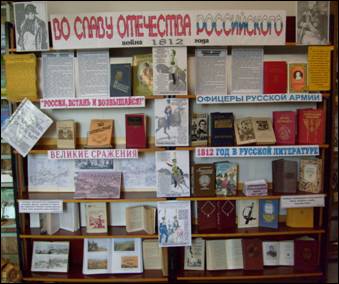 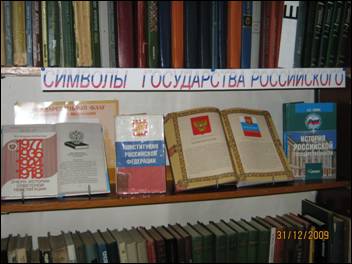 